Для комфорта горожан 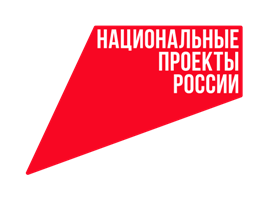 Благодаря реализации национального проекта «Жилье и городская среда» в городе Мценске продолжается благоустройство сквера им. В.С. Калинникова.В период 2019-2020 завершены 2 этапа благоустройства сквера: установлены пьедестал и памятник воинам-интернационалистам, лавочки с урнами, светильники уличного освещения, выполнено устройство тротуаров и площадки с покрытием из бетонной плитки, заасфальтирована автопарковка, устроена детская площадка с установкой игрового оборудования, выполнено озеленение территории.В этом  году продолжаются работы по устройству тротуаров, площадки для отдыха граждан, освещения, установка лавочек, озеленение территории. О концептуальных и проектных решениях подробно рассказала начальник управления жилищно-коммунального хозяйства администрации города Мценска Галина Васильева. - Сквер Калинникова - это комплексное решение для развития общественного пространства города. Концепция сквера Калинникова предполагает создание ландшафтной среды в городе Мценске, где кроме зоны отдыха горожане могли бы проникнуться атмосферой героических военных событий из истории России. Входную зону этого объекта открывают архитектурная форма – памятник войнам интернационалистам. Смысловая идея «Аллеи Славы» данного проекта несет в себе основы патриотического воспитания молодежи и сохранение национальной памяти в народе, которая отражает мужество и доблесть защитников Родины.Объект может использоваться для круглогодичного отдыха жителей близлежащих жилых кварталов. В этом районе проживает 15,3 тыс. амчан. Считаю, что нацпроект «Жилье и городская среда» способствует развитию конкуренции в сфере благоустройства территории города Мценска, позволяет повысить уровень комплексного благоустройства, не только этой территории, но и других общественных пространств.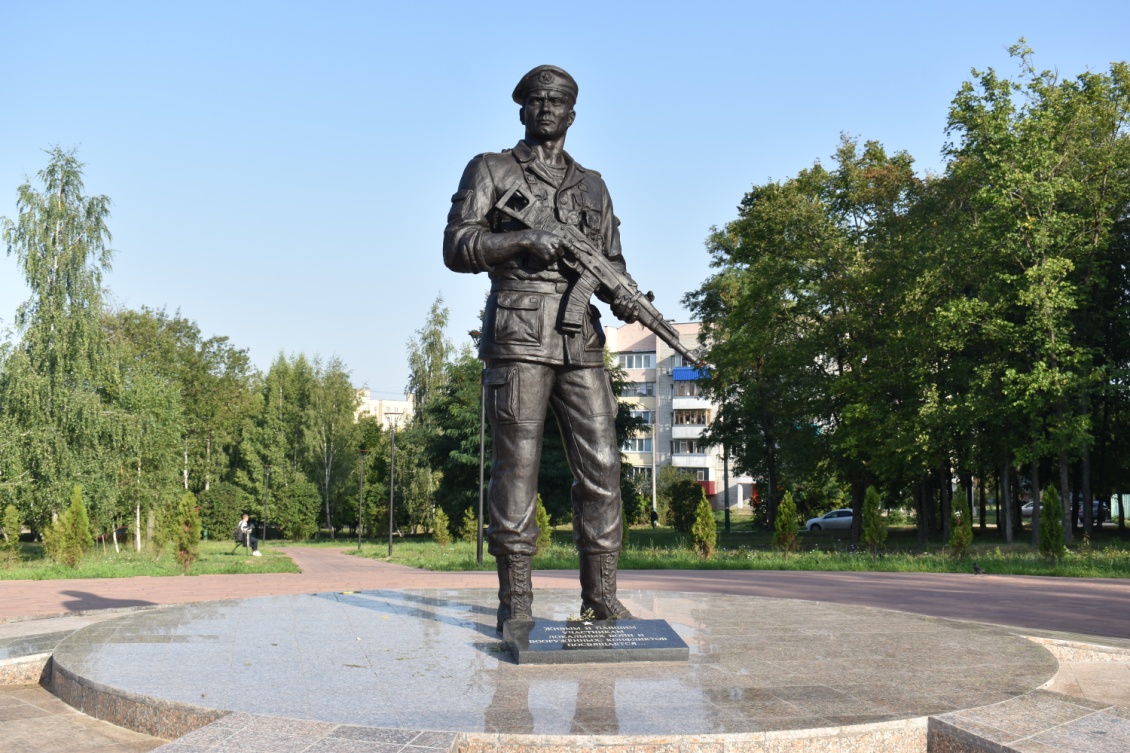 